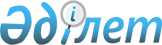 Об утверждении схемы пастбищеоборотов на основании геоботанического обследования пастбищПостановление акимата города Балхаш Карагандинской области от 2 апреля 2018 года № 13/01. Зарегистрировано Департаментом юстиции Карагандинской области 11 апреля 2018 года № 4694
      В соответствии с Законом Республики Казахстан от 23 января 2001 года "О местном государственном управлении и самоуправлении в Республике Казахстан", Законом Республики Казахстан от 20 февраля 2017 года "О пастбищах", акимат города Балхаш ПОСТАНОВЛЯЕТ:
      1. Утвердить схемы пастбищеоборотов на основании геоботанического обследования пастбищ согласно приложениям 1, 2, 3 к настоящему постановлению. 
      2. Контроль за исполнением настоящего постановления возложить на заместителя акима города Балхаш Капашева Айдына Боранбаевича.
      3. Настоящее постановление вводится в действие после его первого официального опубликования. Схема пастбищеоборота города Балхаш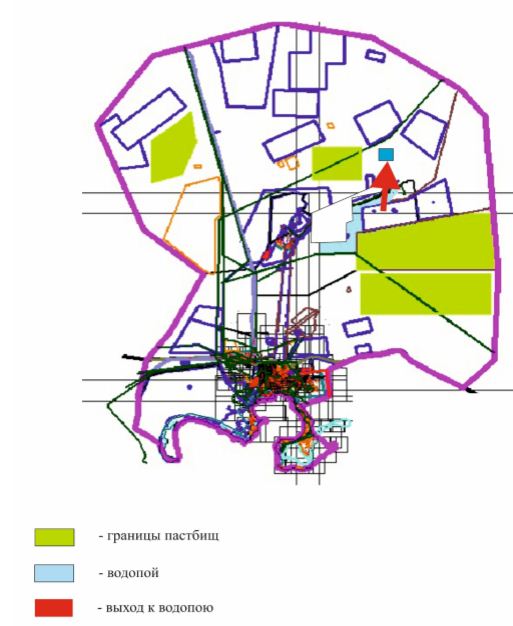  Схема пастбищеоборота поселка Гульшат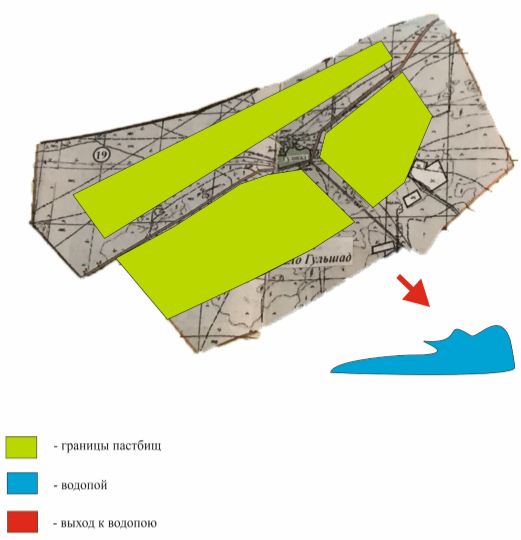  Схема пастбищеоборота поселка Саяк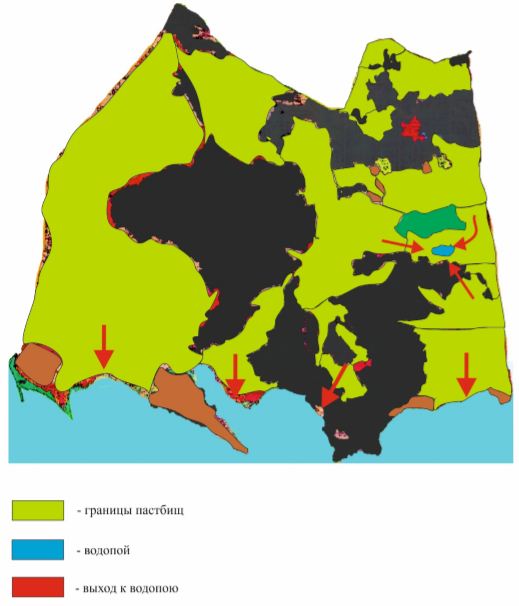 
					© 2012. РГП на ПХВ «Институт законодательства и правовой информации Республики Казахстан» Министерства юстиции Республики Казахстан
				
      Аким города

А. Аглиулин
Приложение 1
к постановлению акимата
города Балхаш 
от "02" апреля 2018 года
№13/01Приложение 2
к постановлению акимата
города Балхаш
от "02" апреля 2018 года
№ 13/01Приложение 3
к постановлению акимата
города Балхаш 
от "02" апреля 2018 года
№13/01